Pictures of Candy Machines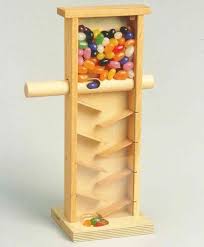 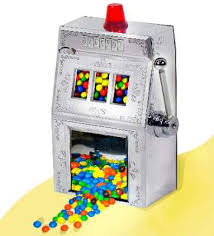 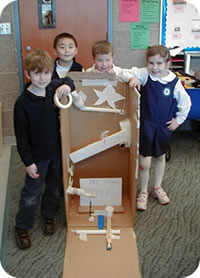 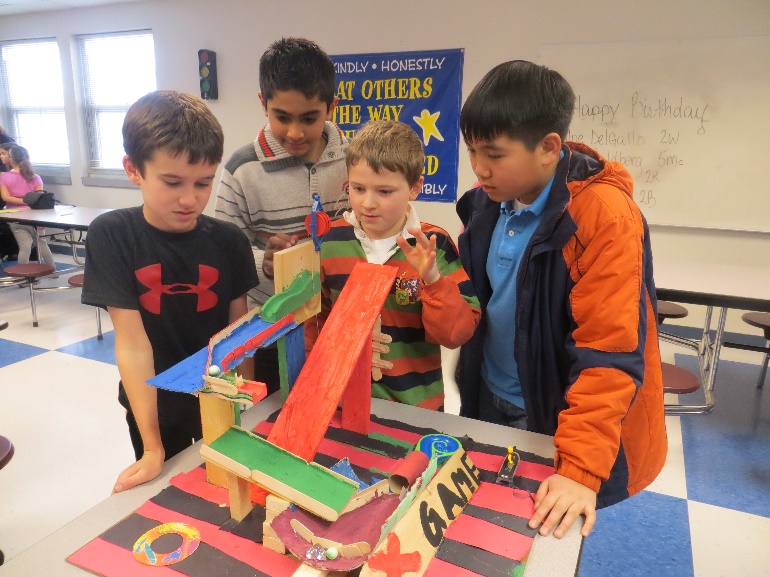 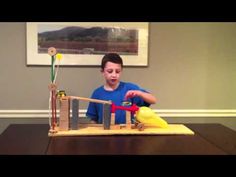 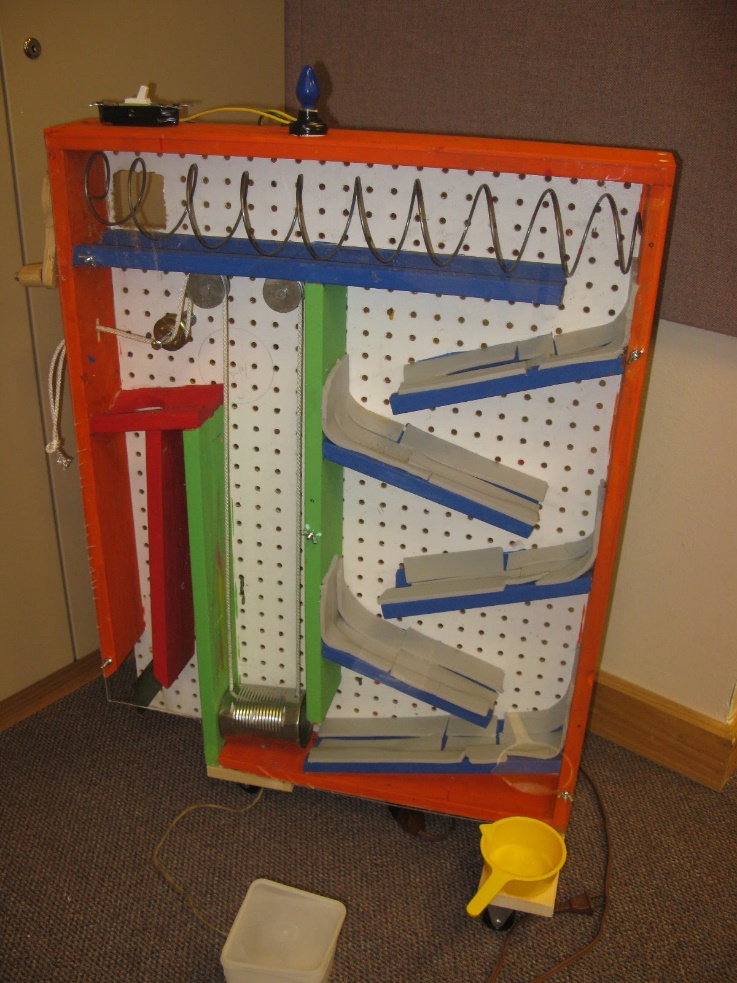 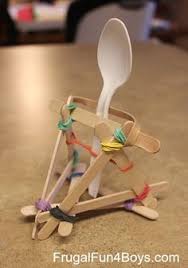 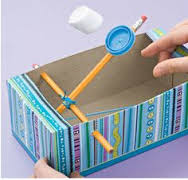 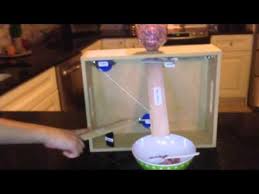 